							projektas					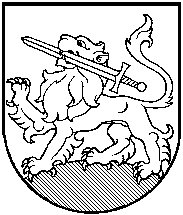 RIETAVO SAVIVALDYBĖS TARYBASPRENDIMASDĖL KOMPIUTERINĖS ĮRANGOS PERĖMIMO RIETAVO SAVIVALDYBĖS NUOSAVYBĖN IR JOS PERDAVIMO VALDYTI, NAUDOTI IR DISPONUOTI PATIKĖJIMO TEISE2020 m. rugsėjo  d.  Nr. T1-RietavasVadovaudamasi Lietuvos Respublikos vietos savivaldos įstatymo 7 straipsnio  25 punktu, Valstybės turto perdavimo patikėjimo teise ir savivaldybių nuosavybėn tvarkos aprašu, patvirtintu Lietuvos Respublikos Vyriausybės 2001 m. sausio 5 d. nutarimu Nr. 16 „Dėl  valstybės turto perdavimo patikėjimo teise ir savivaldybių nuosavybėn“ ir atsižvelgdama į Lietuvos Respublikos krašto apsaugos ministerijos Kertinio valstybės telekomunikacijų centro 2020 m. rugpjūčio 24 d. raštą Nr. SDI-289 „Dėl kertinio valstybės telekomunikacijų centro patikėjimo teise valdomo valstybės turto perdavimo savivaldybės nuosavybėn“,  Rietavo savivaldybės taryba                        n u s p r e n d ž i a:1. Sutikti perimti Rietavo savivaldybės nuosavybėn valstybės perduotai Savivaldybės  funkcijai – žemės ūkio naudmenų ir pasėlių deklaravimo darbų administravimui – įgyvendinti valstybei nuosavybės teise priklausantį ir šiuo metu Lietuvos Respublikos krašto apsaugos ministerijos Kertinio valstybės telekomunikacijų centro patikėjimo teise valdomą turtą, kurio įsigijimo vertė – 2345,92 Eur (pagal priedą).2. Perduoti sprendimo 1 punkte nurodytą turtą, jį perėmus Savivaldybės nuosavybėn, Rietavo savivaldybės administracijai valdyti, naudoti ir disponuoti juo patikėjimo teise.3. Įgalioti Rietavo savivaldybės administracijos direktorių Vytautą Dičiūną Rietavo savivaldybės vardu pasirašyti sprendimo 1 punkte nurodyto turto priėmimo ir perdavimo aktą.Sprendimas gali būti skundžiamas ikiteismine tvarka Lietuvos administracinių ginčų komisijos Klaipėdos apygardos skyriui (H. Manto g. 37, Klaipėda) arba Lietuvos Respublikos administracinių bylų teisenos įstatymo nustatyta tvarka Regionų apygardos administracinio teismo Klaipėdos rūmams (Galinio Pylimo g. 9, Klaipėda) per vieną mėnesį nuo šio sprendimo paskelbimo ar įteikimo suinteresuotai šaliai dienos.Savivaldybės meras				            			         	        Rietavo savivaldybės tarybos								        2020 m. rugsėjo 10 d.								        sprendimo Nr. T1-					                                                                    priedasKOMPIUTERINĖS ĮRANGOS, PERDUODAMOS RIETAVO SAVIVALDYBĖS NUOSAVYBĖN, SĄRAŠASRIETAVO SAVIVALDYBĖS ADMINISTRACIJOS FINANSŲ SKYRIUS AIŠKINAMASIS RAŠTAS PRIE SPRENDIMO  „DĖL  KOMPIUTERINĖS ĮRANGOS PERĖMIMO RIETAVO SAVIVALDYBĖS NUOSAVYBĖN IR JOS PERDAVIMO VALDYTI, NAUDOTI IR DISPONUOTI PATIKĖJIMO TEISE“  PROJEKTO2020-08-31Rietavas	 1. Sprendimo projekto esmė.	Sprendimo projektas parengtas  atsižvelgiant į Lietuvos Respublikos krašto apsaugos ministerijos Kertinio valstybės telekomunikacijų centro 2020 m. rugpjūčio 24 d. raštą Nr. SDI-289 „Dėl kertinio valstybės telekomunikacijų centro patikėjimo teise valdomo valstybės turto perdavimo savivaldybės nuosavybėn“	          2. Kuo vadovaujantis parengtas sprendimo projektas. 	         Projektas parengtas vadovaujantis Lietuvos Respublikos vietos savivaldos įstatymo 7 straipsnio  25 punktu, Valstybės turto perdavimo patikėjimo teise ir savivaldybių nuosavybėn tvarkos aprašu, patvirtintu Lietuvos Respublikos Vyriausybės 2001 m. sausio 5 d. nutarimu Nr. 16 „Dėl  valstybės turto perdavimo patikėjimo teise ir savivaldybių nuosavybėn“.          	        3. Tikslai ir uždaviniai.                     Sprendimo projekto tikslas – sutikti perimti Rietavo savivaldybės nuosavybėn  valstybės perduotai Savivaldybės  funkcijai – žemės ūkio naudmenų ir pasėlių deklaravimo darbų administravimui – įgyvendinti  kompiuterinę įrangą, kurią nuo 2012 metų  panaudos pagrindais naudojosi seniūnijos pasėlių deklaravimo administravimui.                               4. Laukiami rezultatai. 	      Savivaldybė įgys nuosavybėn perduodamą turtą. 	      5. Kas inicijavo sprendimo  projekto rengimą.      Savivaldybės administracijos Finansų skyrius.                  6. Sprendimo projekto rengimo metu gauti specialistų vertinimai.      Neigiamų specialistų vertinimų negauta.	      7. Galimos teigiamos ar neigiamos sprendimo priėmimo pasekmės.       Neigiamų pasekmių nenumatyta.	      8. Lėšų poreikis sprendimo įgyvendinimui.      Sprendimo įgyvendinimui biudžeto lėšų nereikės.      9. Antikorupcinis vertinimas.      Šis spendimas antikorupciniu požiūriu nevertinamas.Finansų skyriaus vyresn. specialistė  (turtui)                                                          Vanda GaldikienėEil. Nr.Turto pavadinimas Serijinis numeris Vieneto kaina EurBendra įsigijimo vertė  Eur Likutinė vertė Eur1.Kompiuterio blokas HP 6005CZC138F4H5441,67441,672.Monitorius „Asus VW199D“B1LMTF13087144,81144,813.Kompiuterio blokas HP 6005CZC0393R6B441,67441,674.Monitorius AOC 919Vwa+AQGA8HA259224144,81144,815.Kompiuterio blokas HP 6005CZC138F4D2441,67441,676.Monitorius „Asus VW199D“B1LMTF130865144,81144,817.Kompiuterio blokas HP 6005CZC9417WR6441,67441,678.Monitorius „ViewSonic VA916“RAA094401485144,81144,81Iš viso2345,92